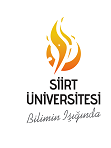                                                                        BİRİM KALİTE KURULU                                                                                               BİRİM KALİTE KURULU                                                                                               BİRİM KALİTE KURULU                        Muhammed Emin Ataker (birim kalite sorumlusu)Muhammed Emin Ataker (birim kalite sorumlusu)eminataker@siirt.edu.trYavuz ÇalapçıkayYavuz Çalapçıkayyavuzcalapcıkay@siirt.edu.trMelis Kanca (üye)Melis Kanca (üye)meliskanca@siirt.edu.tr